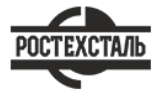 ГОСТ 7062-90Поковки из углеродистой и легированной стали, изготовляемые ковкой на прессах. Припуски и допускиСтатус: действующийВведен в действие: 1992-01-01Подготовлен предприятием ООО «Ростехсталь» - федеральным поставщиком металлопрокатаСайт www.rostechstal.ru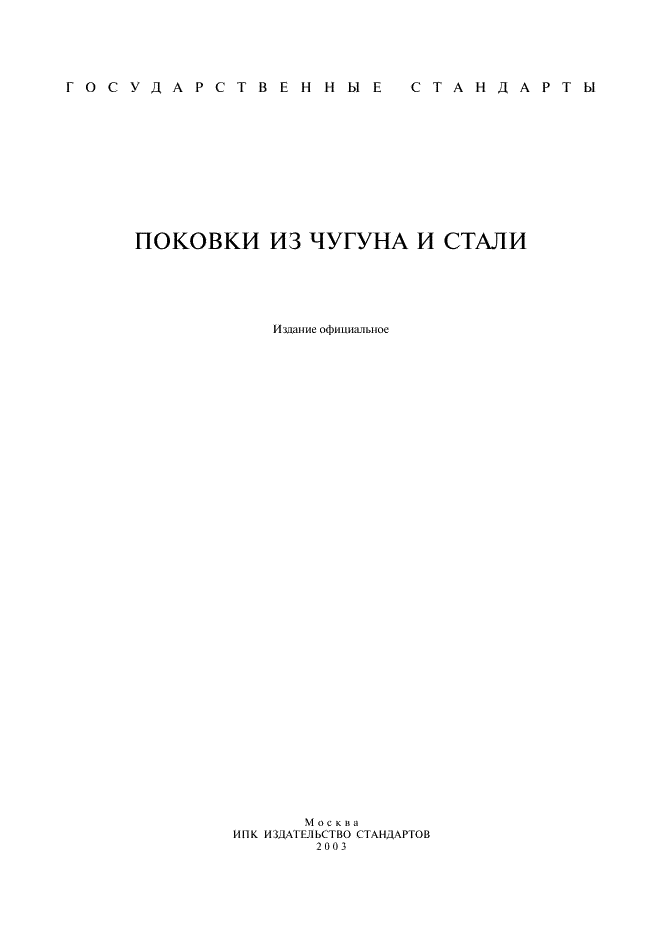 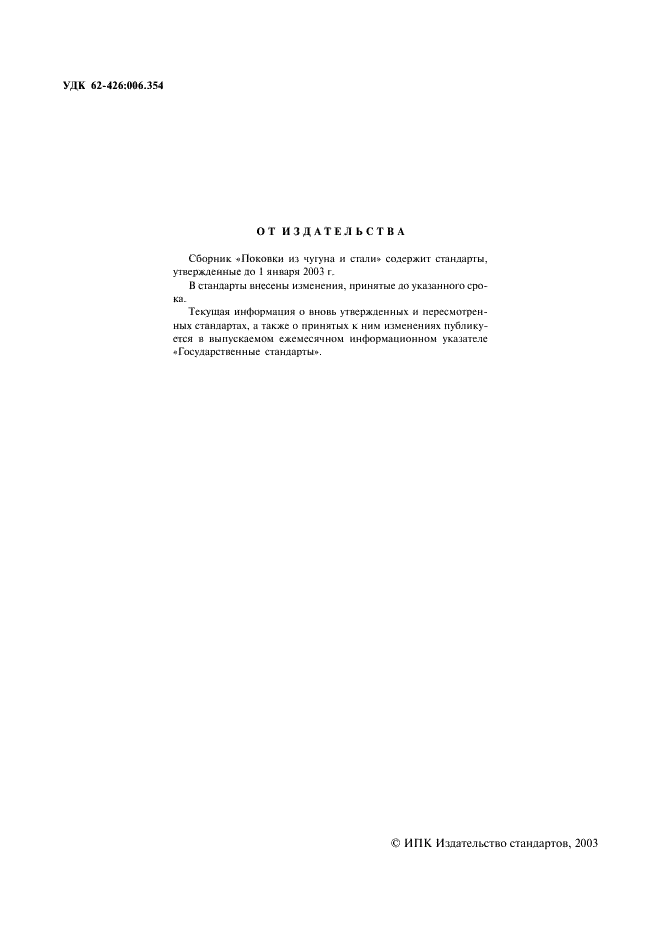 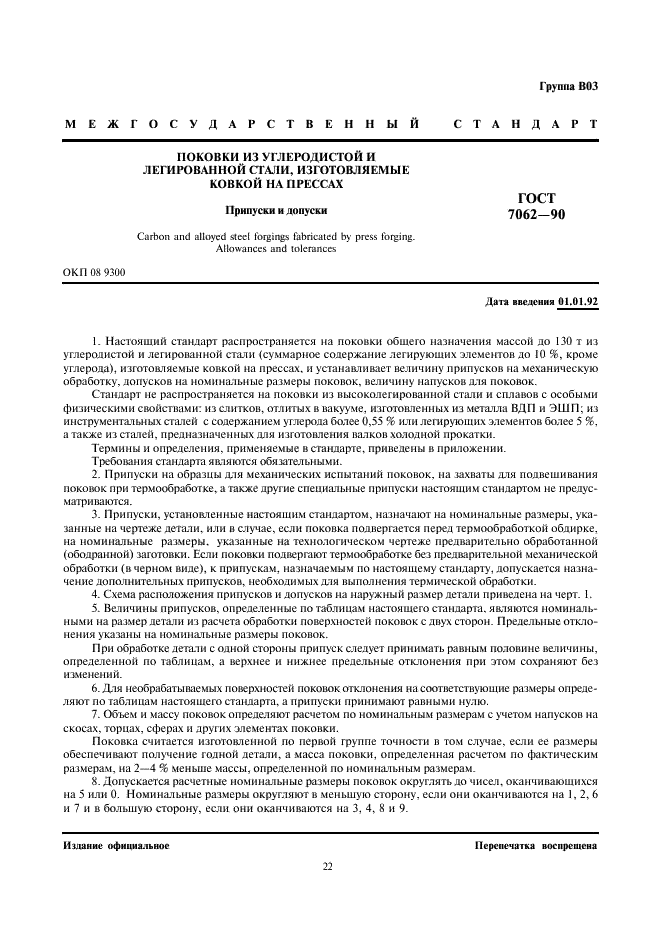 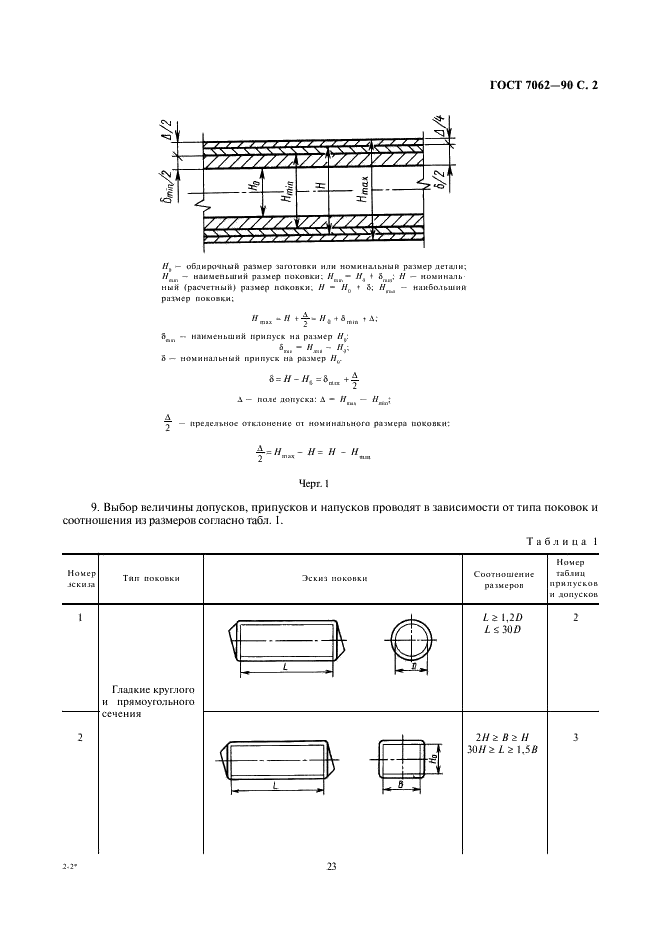 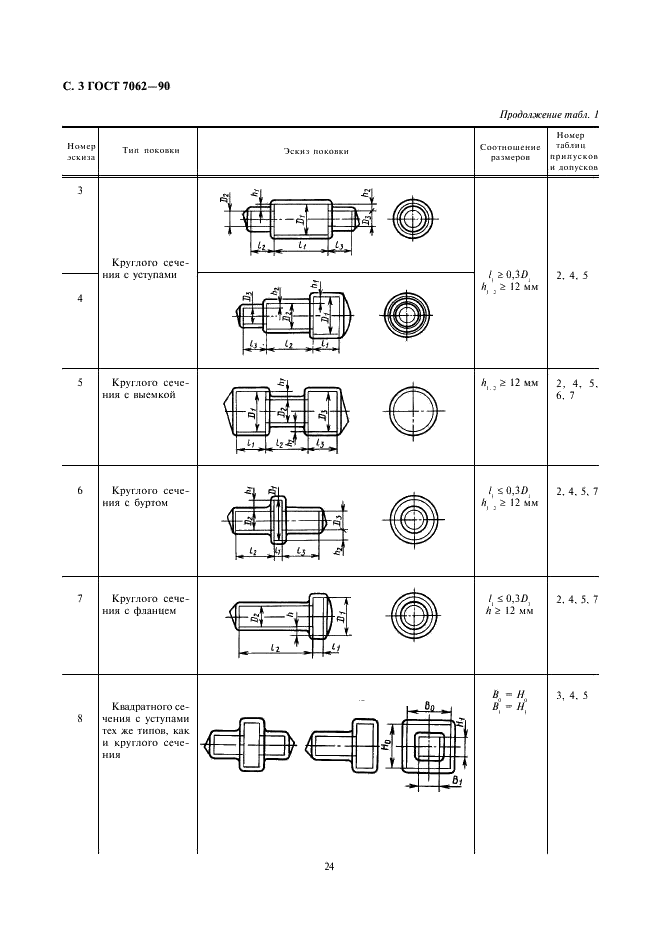 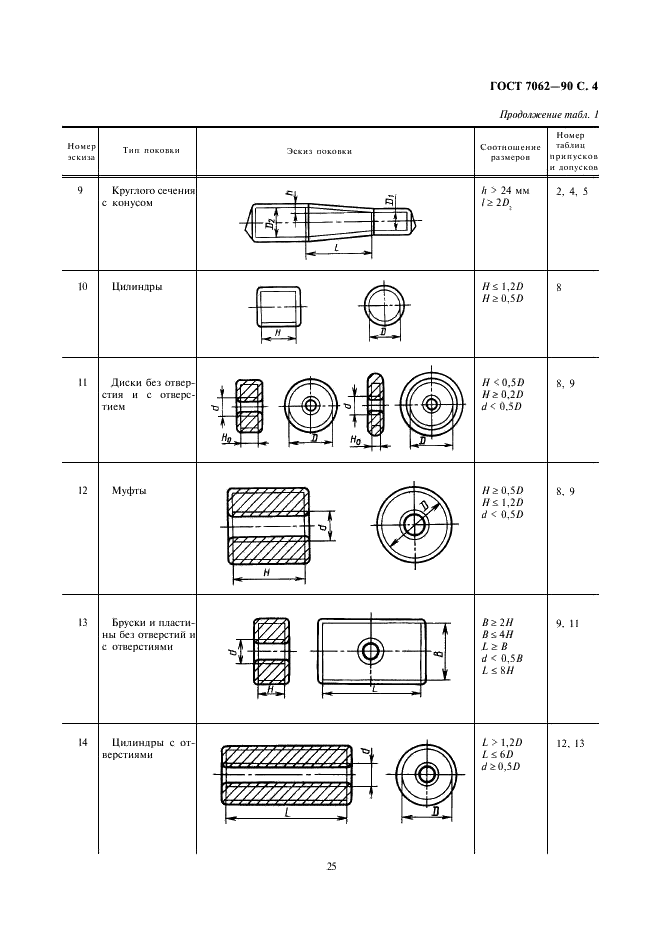 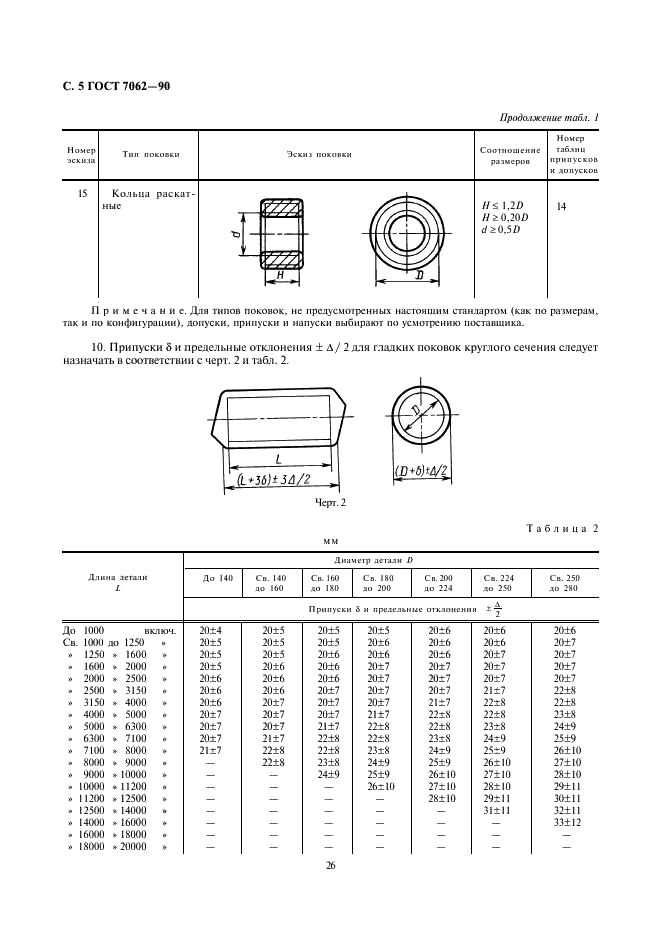 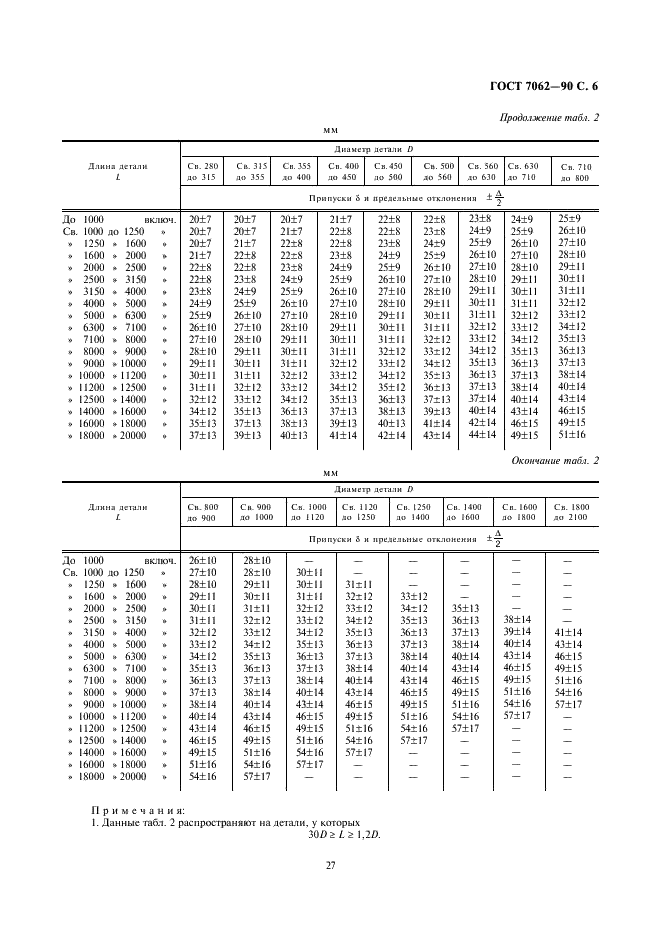 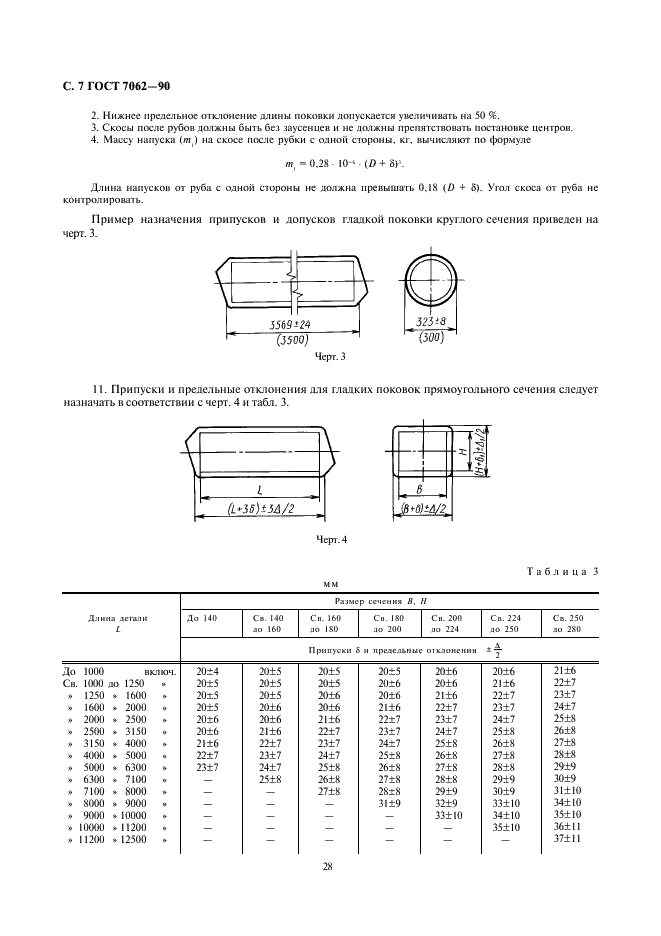 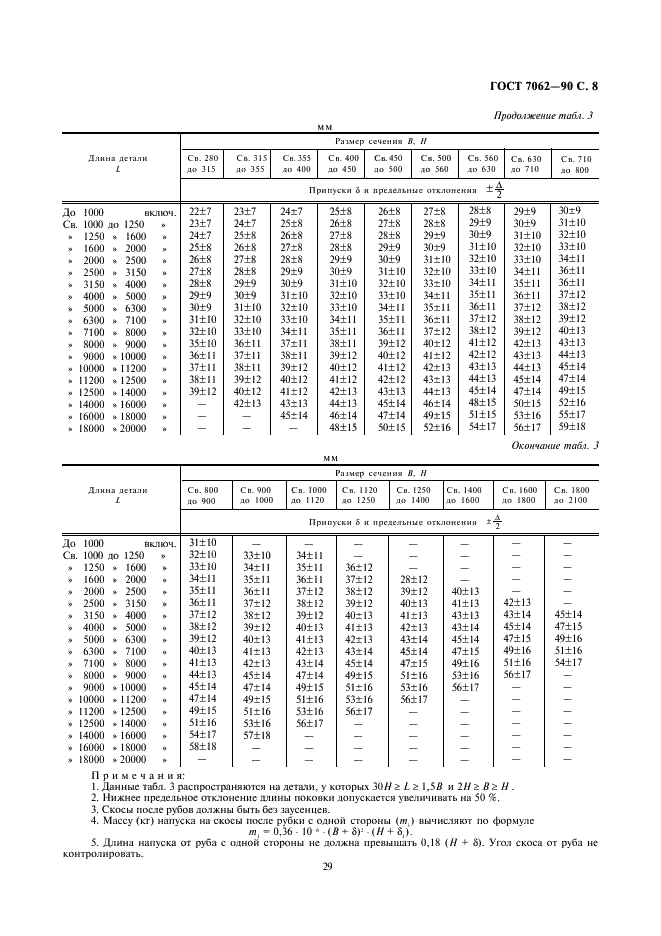 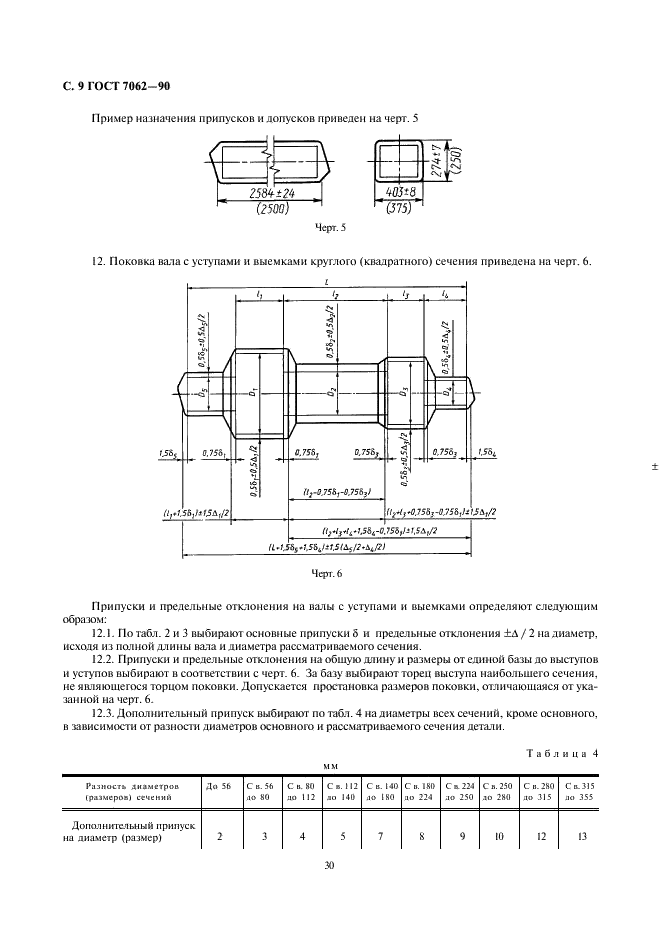 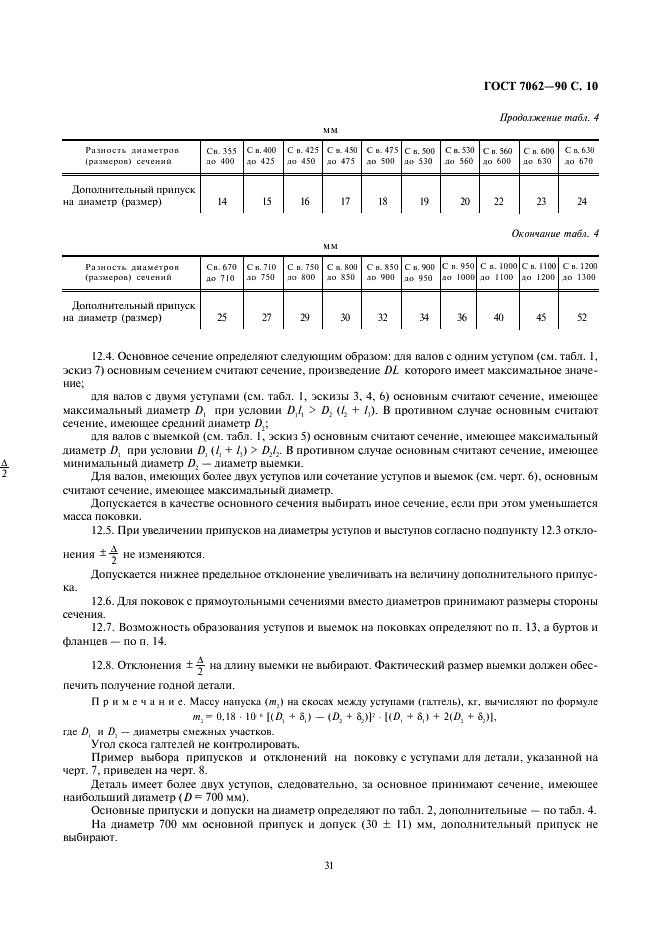 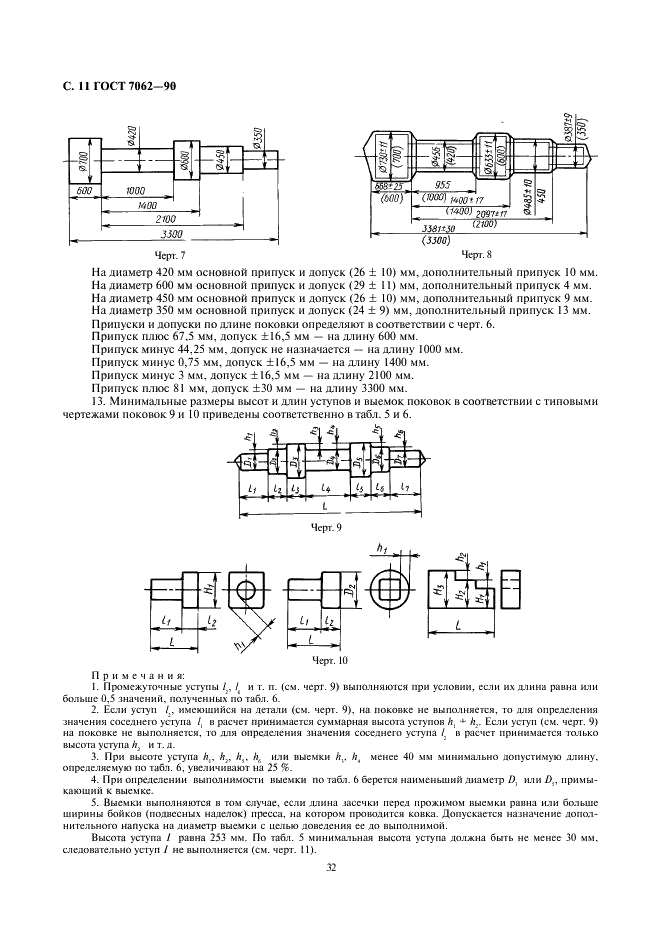 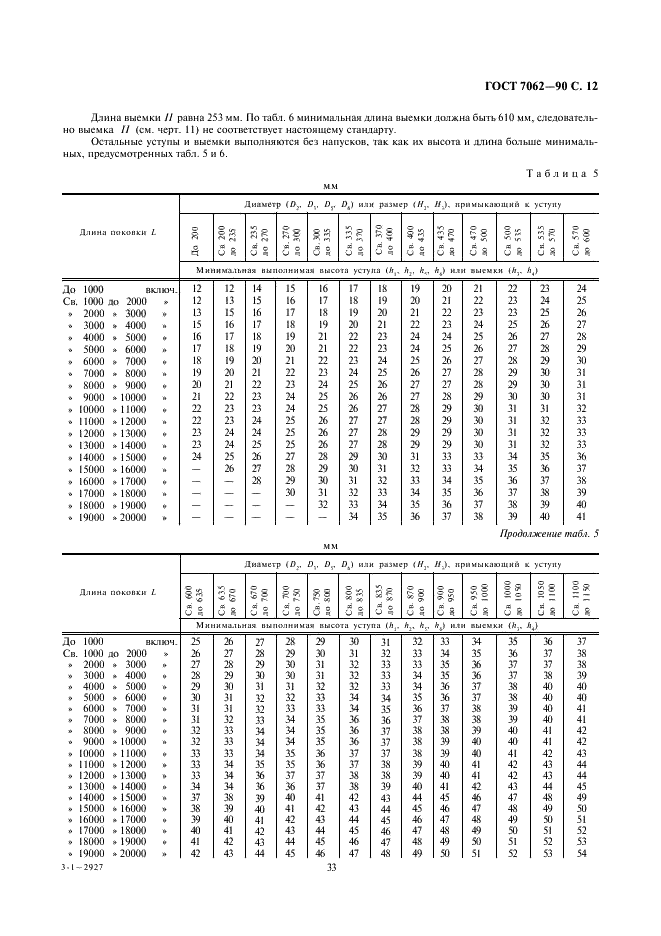 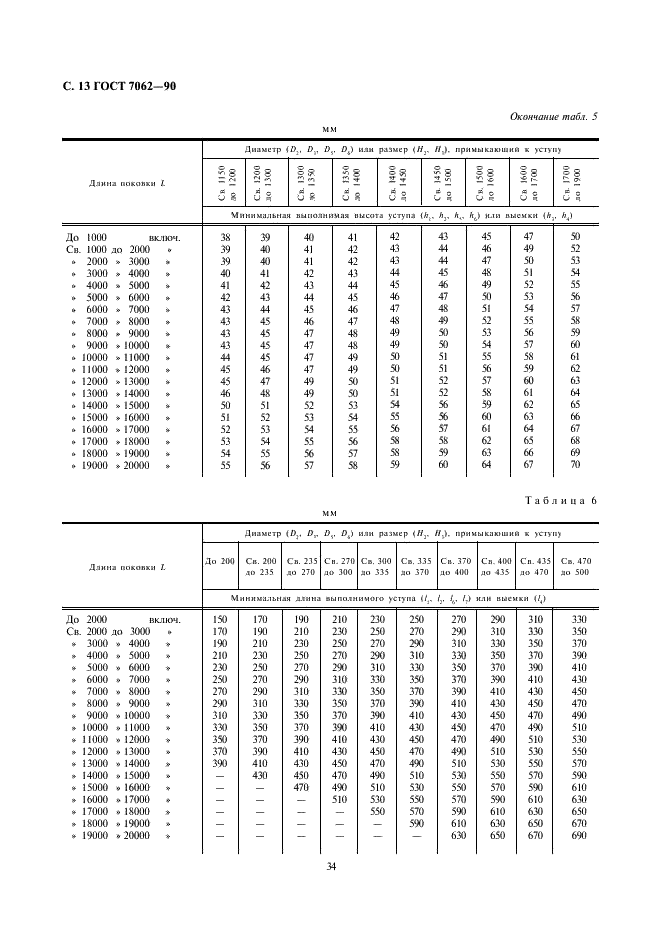 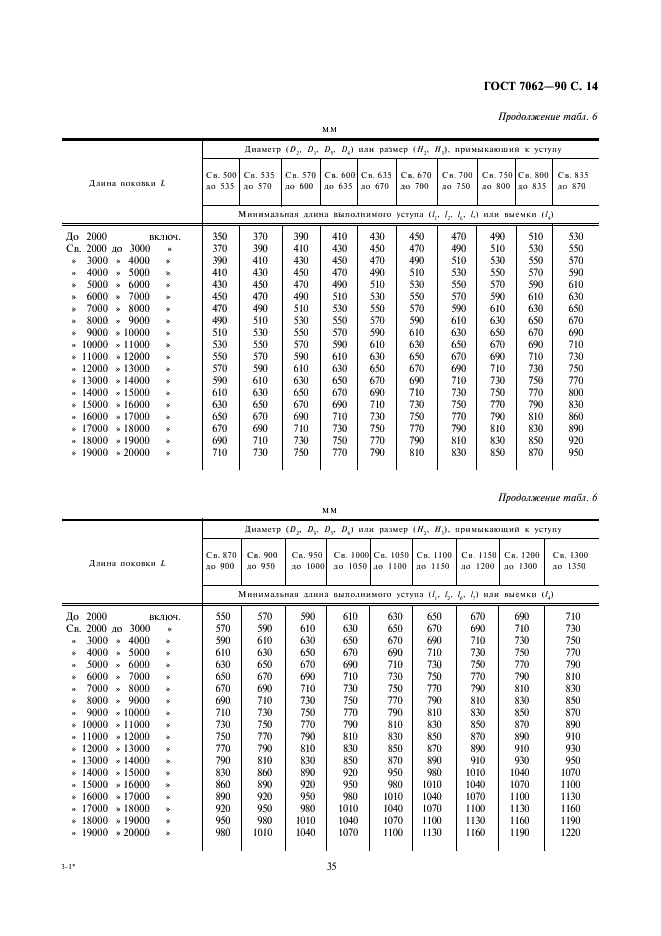 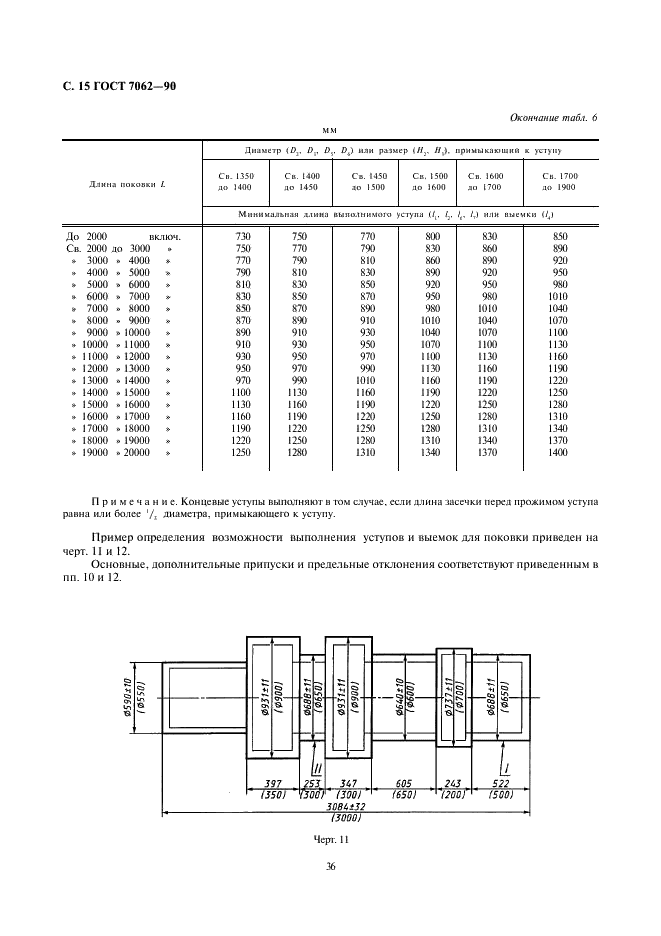 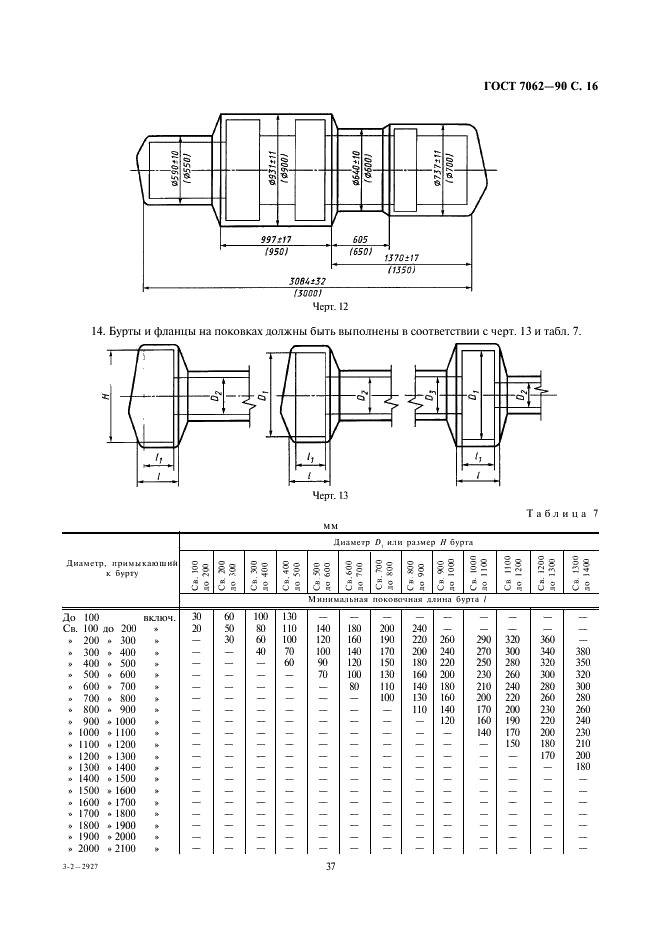 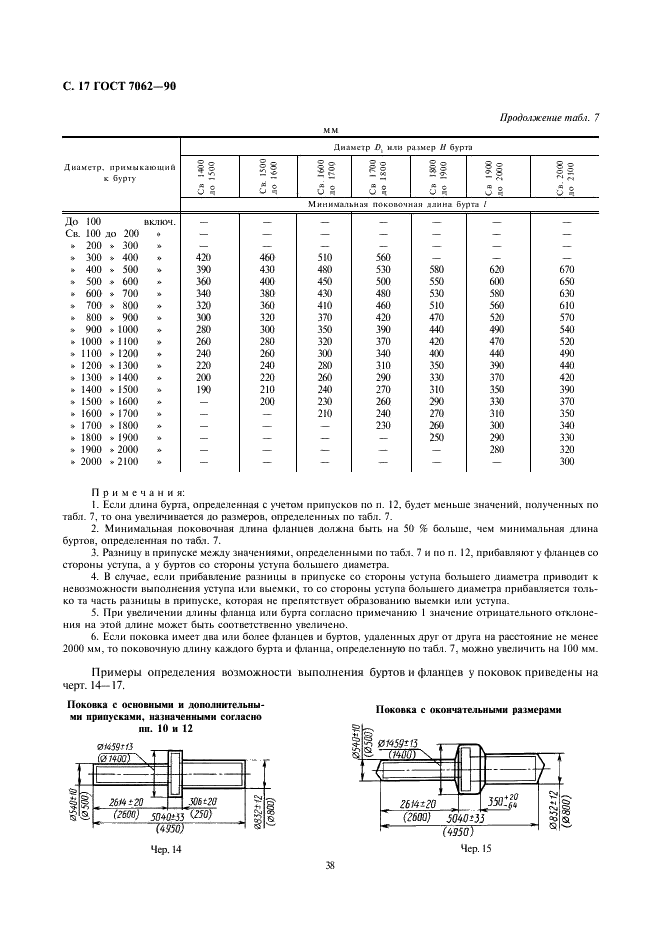 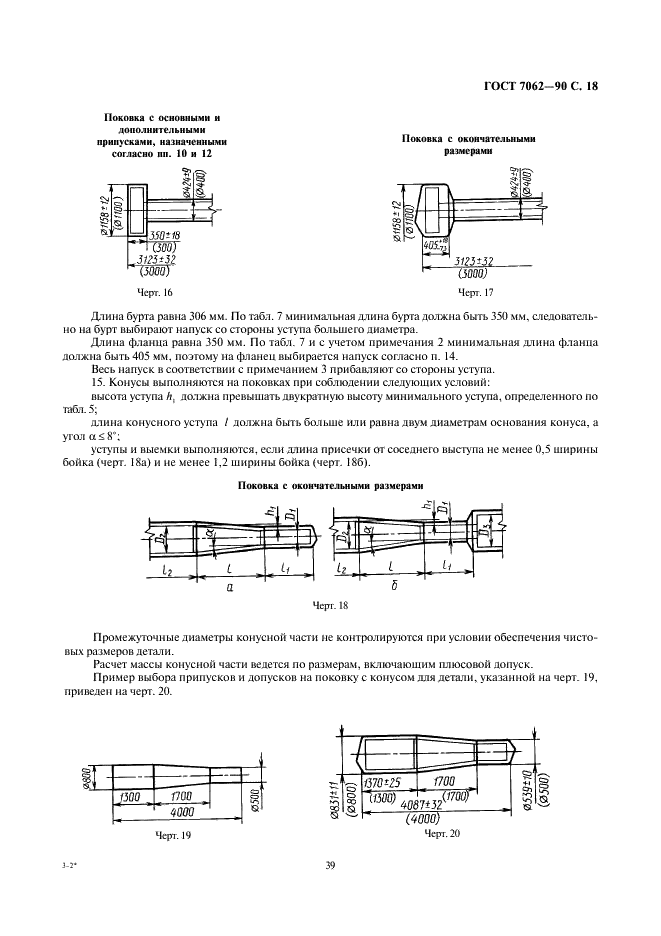 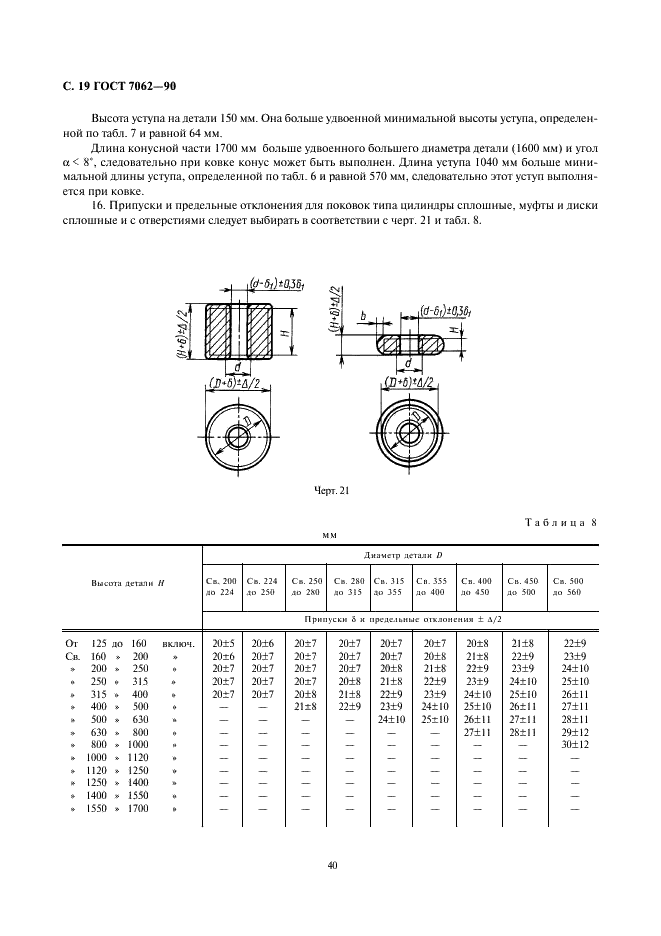 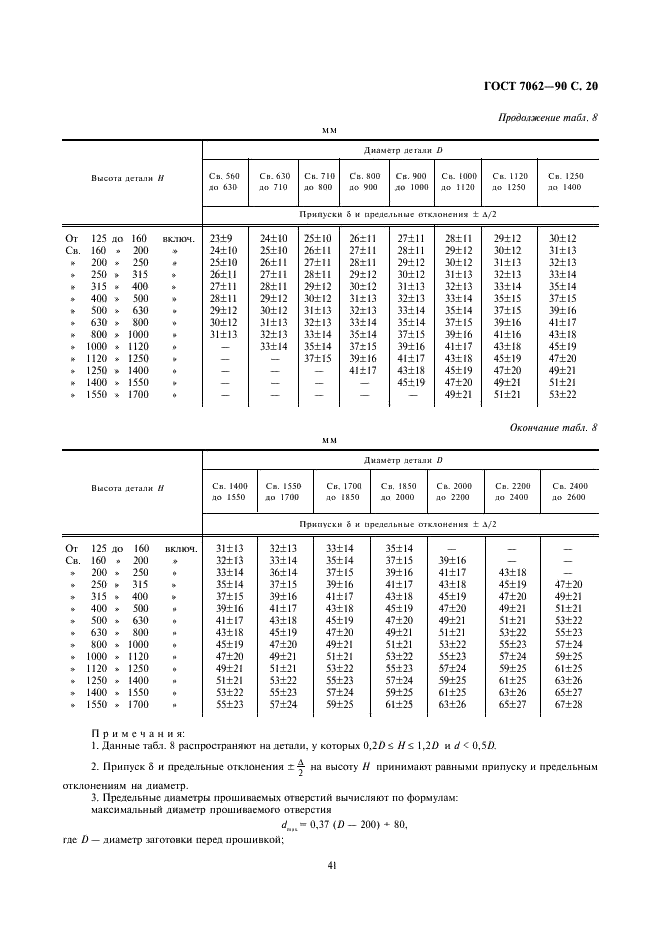 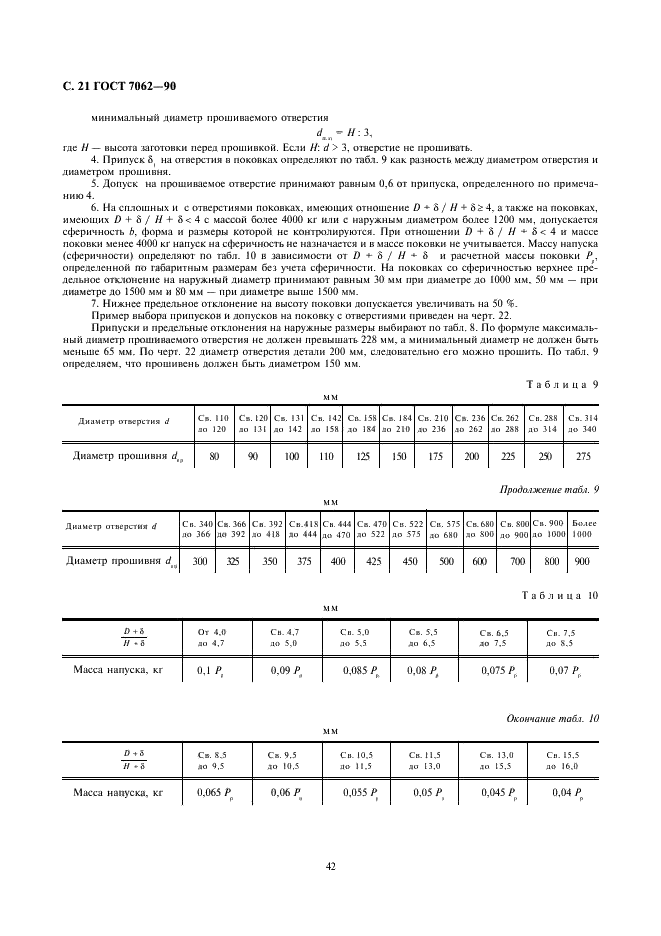 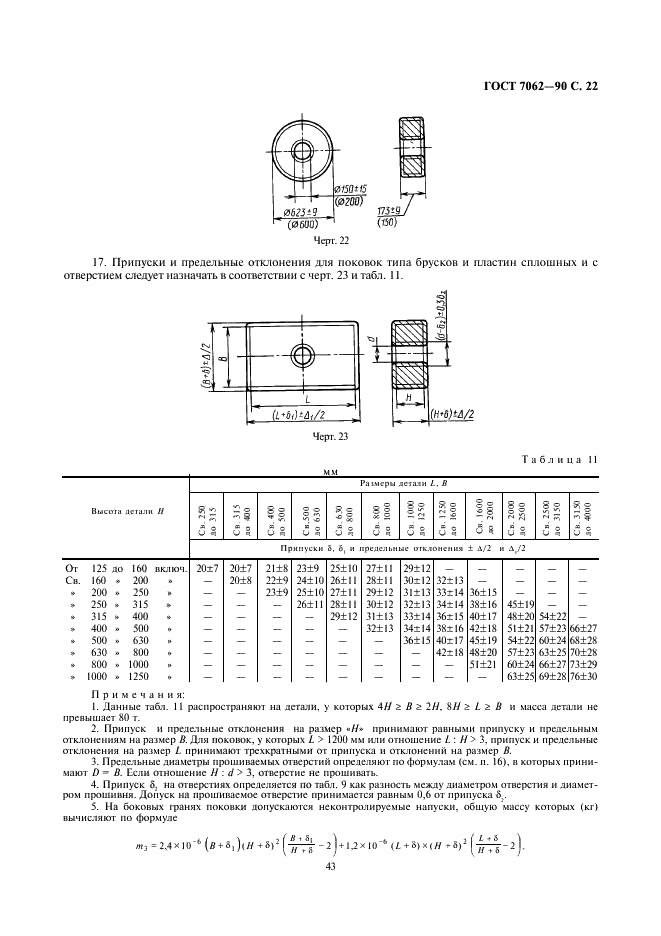 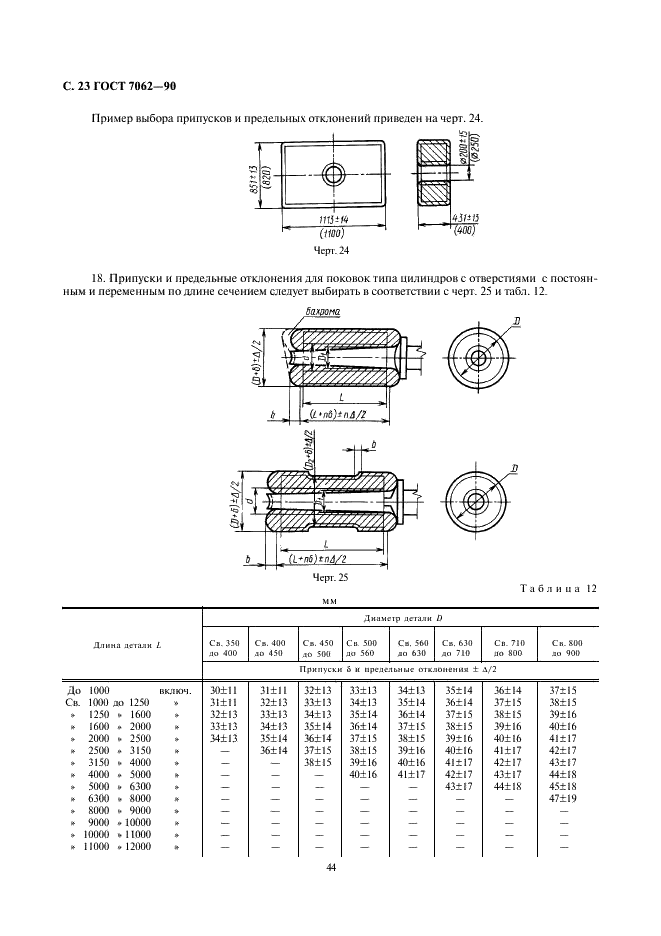 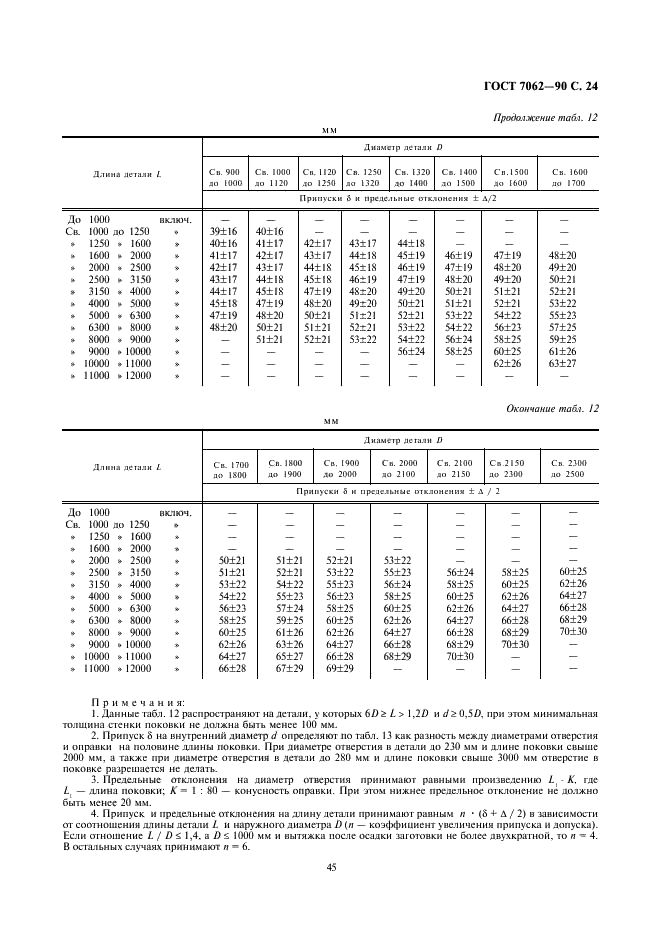 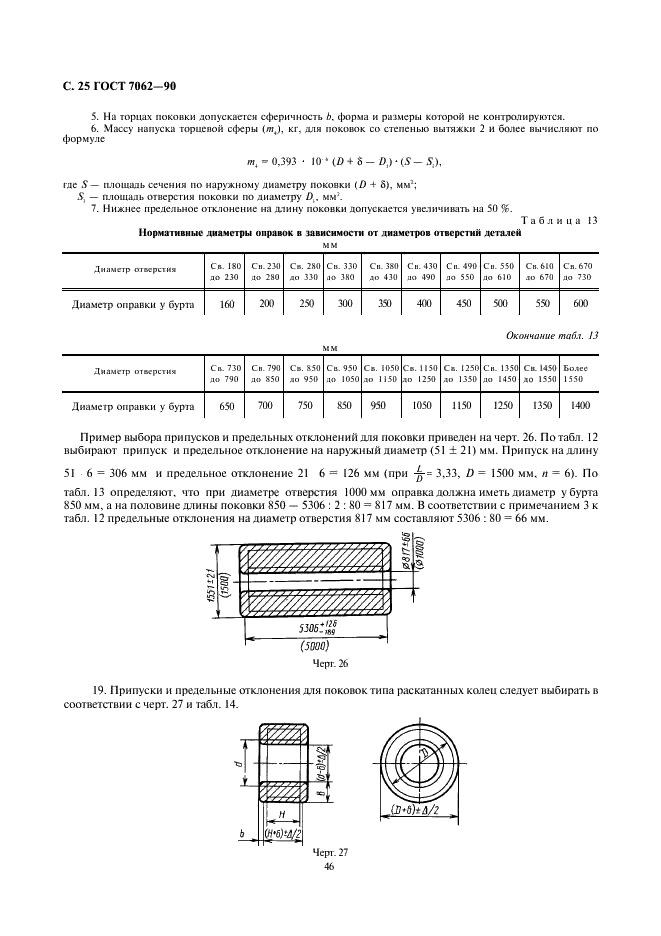 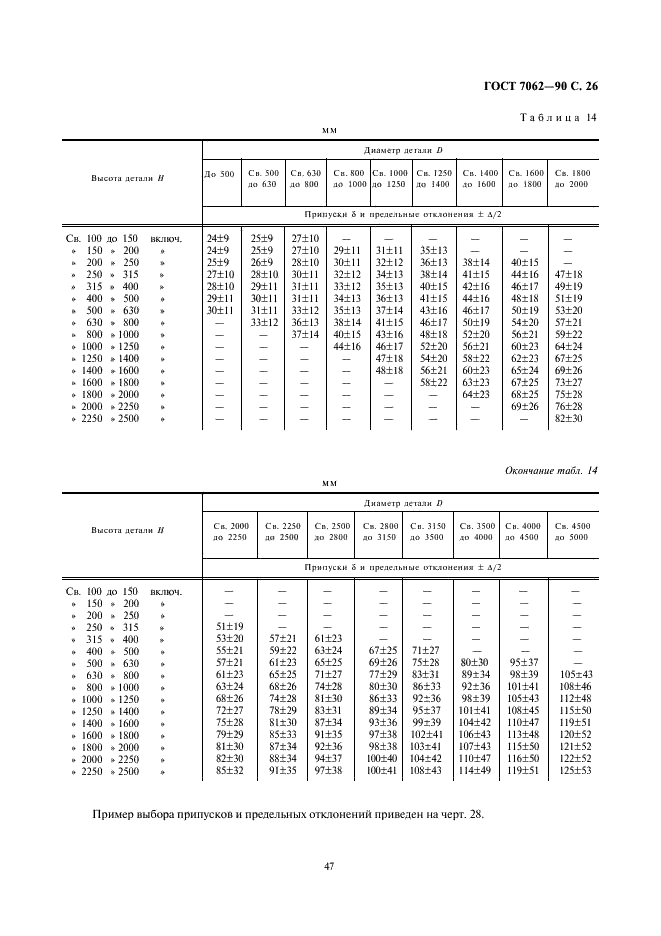 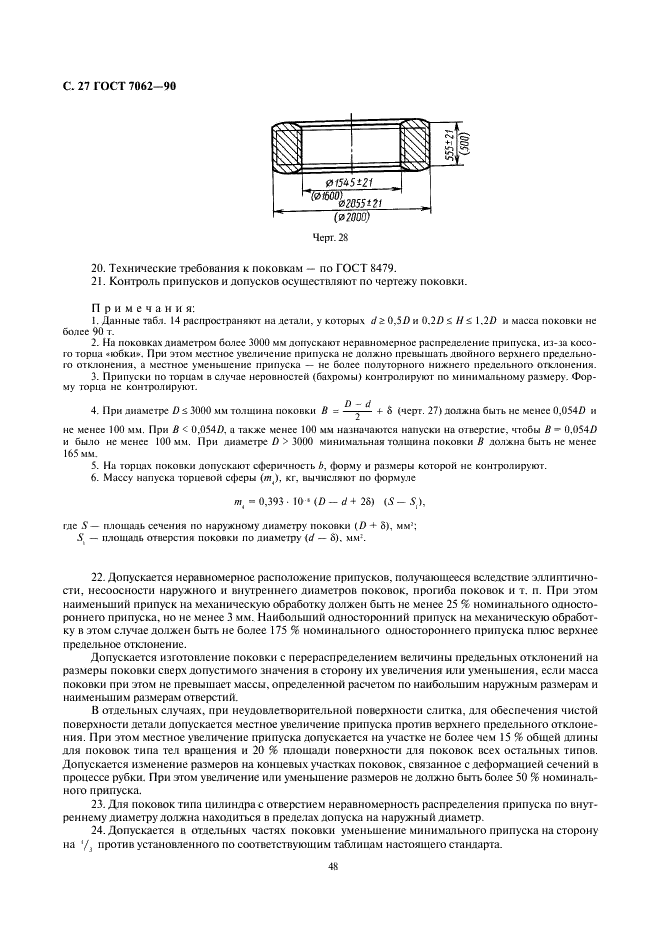 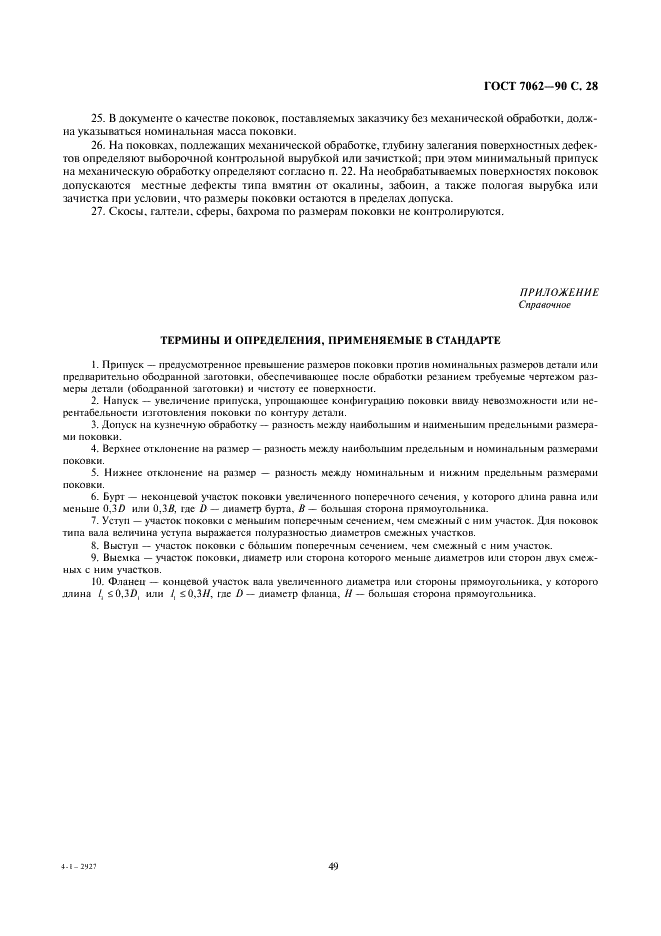 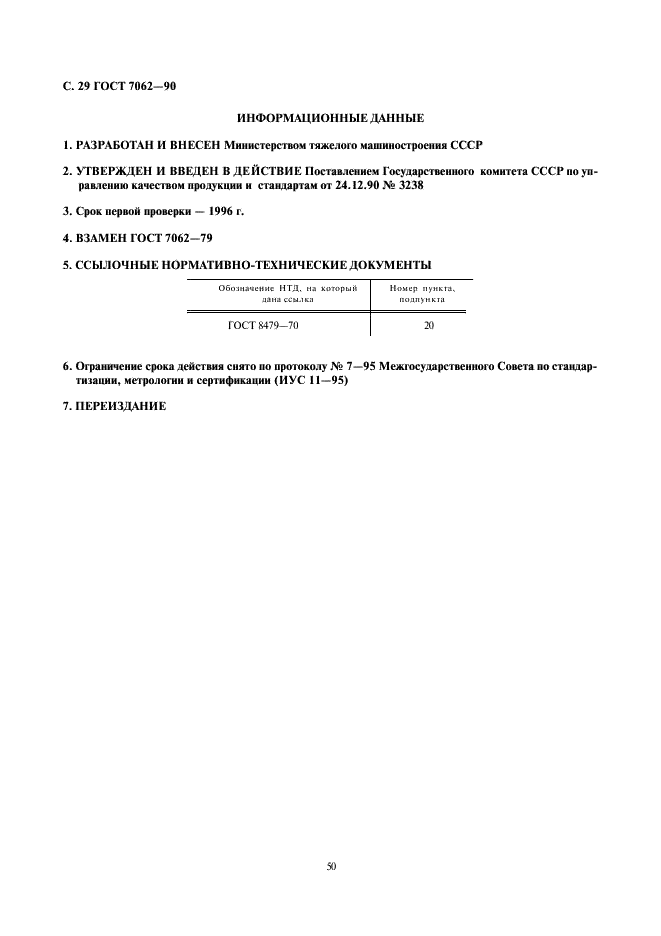 